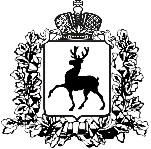 ПОСТАНОВЛЕНИЕАДМИНИСТРАЦИИ ГОРОДА АРЗАМАСА28.03.2018				             				№ 421О квалификационных требованиях для замещениядолжностей муниципальной службы в администрациигорода Арзамаса Нижегородской областиВ соответствии с Законом Нижегородской области от 03.08.2007 N 99-З "О муниципальной службе в Нижегородской области", в целях обеспечения эффективного подбора квалифицированных кадров на должности муниципальной службы администрации города Арзамаса Нижегородской области, единства квалификационных требований по должностям муниципальной службы:1. Утвердить прилагаемые квалификационные требования для замещения должностей муниципальной службы в администрации города Арзамаса Нижегородской области.2. Постановление администрации города Арзамаса от 09.01.2013 №3 «О квалификационных требованиях для замещения должностей муниципальной службы в администрации города Арзамаса Нижегородской области» считать утратившим силу.3.Департаменту внутренней политики и связям с общественностью (Фомина Е.В.) обеспечить опубликование настоящего постановления в средствах массовой информации.4. Контроль за исполнением постановления возложить на заместителя главы администрации города по административно-правовым вопросам и внутренней политике Галкина А.А.Глава муниципального образования –Мэр города Арзамаса                                                                                            М.Л. МухинУтвержденыпостановлениемадминистрации города Арзамасаот 28.03.2018 № 421Квалификационные требованиядля замещения должностей муниципальной службы в структурных подразделениях  администрации  города  Арзамаса1. ОБЩИЕ ПОЛОЖЕНИЯ1.1. Квалификационные требования для замещения должности муниципальной службы (далее - квалификационные требования) предъявляются к уровню профессионального образования, стажу муниципальной службы или работы по специальности, направлению подготовки, знаниям и умениям, которые необходимы для исполнения должностных обязанностей, а также при наличии соответствующего решения представителя нанимателя (работодателя) - к специальности, направлению подготовки.1.2. Квалификационные требования устанавливаются в соответствии с группами должностей муниципальной службы, областью и видом профессиональной служебной деятельности муниципального служащего.1.3. Квалификационные требования, предъявляемые к каждой конкретной должности муниципальной службы, должны быть отражены в должностной инструкции муниципального служащего.2. КВАЛИФИКАЦИОННЫЕ ТРЕБОВАНИЯК УРОВНЮ ПРОФЕССИОНАЛЬНОГО ОБРАЗОВАНИЯ2.1. Для замещения должностей муниципальной службы высшей группы должностей муниципальной службы обязательно наличие высшего образования, соответствующего направлению деятельности, не ниже уровня специалитета, магистратуры.2.2. Для замещения должностей муниципальной службы главной группы должностей муниципальной службы, ведущей группы должностей муниципальной службы, старшей группы должностей муниципальной службы обязательно наличие высшего профессионального образования, соответствующего направлению деятельности.2.3. Для замещения должностей муниципальной службы младшей группы должностей муниципальной службы обязательно наличие профессионального образования, соответствующего направлению деятельности.3. КВАЛИФИКАЦИОННЫЕ ТРЕБОВАНИЯ К СТАЖУ МУНИЦИПАЛЬНОЙ СЛУЖБЫИЛИ СТАЖУ РАБОТЫ ПО СПЕЦИАЛЬНОСТИ3.1. Для замещения высших должностей муниципальной службы требуется не менее шести лет стажа муниципальной службы (государственной службы) или не менее семи лет стажа работы по специальности, направлению подготовки.3.2. Для замещения главных должностей муниципальной службы требуется не менее четырех лет стажа муниципальной службы (государственной службы) или не менее пяти лет стажа работы по специальности, направлению подготовки.3.3. Для замещения ведущих должностей муниципальной службы требуется не менее двух лет стажа муниципальной службы (государственной службы) или не менее четырех лет стажа работы по специальности, направлению подготовки.3.4. Для замещения старших должностей муниципальной службы, требования к стажу муниципальной службы, стажу (опыту) работы по специальности, направлению подготовки не предъявляются.3.5. Для замещения младших должностей муниципальной службы требований к стажу муниципальной службы, стажу (опыту) работы по специальности, направлению подготовки не предъявляются.4. КВАЛИФИКАЦИОННЫЕ ТРЕБОВАНИЯК ПРОФЕССИОНАЛЬНЫМ ЗНАНИЯМ И НАВЫКАМ4.1. Для замещения высших и главных должностей муниципальной службы необходимо:Знание Конституции Российской Федерации, Устава города Арзамаса, действующего федерального, областного законодательства, нормативных правовых актов органов местного самоуправления города Арзамаса по вопросам организации местного самоуправления и деятельности подведомственных отраслей; перспектив технического, экономического и социального развития города; методов хозяйствования и управления подведомственными организациями, основ экономики, управления и организации труда.Наличие навыков руководства коллективами и координации их работы, принятия управленческих решений и прогнозирования их последствий, ведения деловых переговоров, публичных выступлений, взаимодействия со средствами массовой информации, общественными организациями и объединениями, деловых и культурных взаимоотношений с партнерами; опыт делового и профессионального общения; повышение квалификации.Наличие профессиональных знаний и навыков в области информационно-коммуникационных технологий.4.2. Для замещения ведущих должностей муниципальной службы необходимо:Знание Конституции Российской Федерации, Устава города Арзамаса, действующего федерального, областного законодательства, нормативных правовых актов администрации города Арзамаса по вопросам организации местного самоуправления, деятельности подведомственных отраслей и организации труда.Наличие навыков руководства, делового и профессионального общения, принятия управленческих решений и прогнозирования их последствий, разработки нормативных правовых документов; умение пользоваться персональным компьютером и другой организационной техникой; повышение квалификации.Наличие профессиональных знаний и навыков в области информационно-коммуникационных технологий.4.3. Для замещения старших должностей муниципальной службы необходимо:Знание Конституции Российской Федерации, Устава города Арзамаса, действующего федерального, областного законодательства, нормативных правовых актов администрации города Арзамаса по вопросам организации местного самоуправления, касающихся деятельности подразделения, определяющих порядок организации работ в подразделении.Наличие навыков эффективного планирования рабочего времени, делового и профессионального общения, составления документов аналитического и справочно-информационного характера, подготовки и систематизации информационных материалов, работы со служебными документами; владение современными технологиями работы с информацией и информационными системами; умение пользоваться персональным компьютером и другой организационной техникой; повышение квалификации.Наличие профессиональных знаний и навыков в области информационно-коммуникационных технологий.4.4. Для замещения младших должностей муниципальной службы необходимо:Знание Конституции Российской Федерации, Устава города Арзамаса, действующего федерального, областного законодательства, нормативных правовых актов администрации города Арзамаса по вопросам организации местного самоуправления, касающихся деятельности подразделения, определяющих порядок организации работ в подразделении.Наличие навыков эффективного планирования рабочего времени, делового и профессионального общения, подготовки и систематизации информационных материалов, работы со служебными документами; владение современными технологиями работы с информацией и информационными системами; умение пользоваться персональным компьютером и другой организационной техникой; повышение квалификации.Наличие профессиональных знаний и навыков в области информационно-коммуникационных технологий.4.5. При утверждении должностных инструкций муниципальных служащих для определения квалификационных требований к профессиональным знаниям и навыкам в области информационно-коммуникационных технологий (далее - ИКТ) руководствоваться прилагаемыми Квалификационными требованиями к профессиональным знаниям и навыкам в области ИКТ с распределением по группам должностей муниципальной службы.ПриложениеКВАЛИФИКАЦИОННЫЕ ТРЕБОВАНИЯК ПРОФЕССИОНАЛЬНЫМ ЗНАНИЯМ И НАВЫКАМ В ОБЛАСТИ ИКТС РАСПРЕДЕЛЕНИЕМ ПО ГРУППАМ ДОЛЖНОСТЕЙ МУНИЦИПАЛЬНОЙ СЛУЖБЫ1. Муниципальные служащие ведущих, старших и младших должностей муниципальной службы, за исключением муниципальных служащих ведущих должностей муниципальной службы, указанных в пункте 2 настоящего приложения, должны отвечать базовому уровню квалификационных требований в области информационно-коммуникационных технологий (далее - ИКТ), включающему в себя следующие требования к знаниям и навыкам:1.1. Требования к знаниям:возможностей и особенностей применения современных информационных технологий в государственных и муниципальных органах, включая использование возможностей межведомственного документооборота,общих вопросов в области обеспечения информационной безопасности, аппаратного и программного обеспечения.1.2. Требования к навыкам работы:с организационной техникой, с внутренними и периферийными устройствами компьютера,с информационно-телекоммуникационными сетями, в том числе сетью Интернет,с антивирусными программными продуктами;в операционных системах семейства Windows, либо Linux,с офисными программами (текстовые редакторы, электронные таблицы, в том числе MS Office и Open Office),с электронной почтой,со специальным программным обеспечением, используемым для выполнения своих функциональных обязанностей,со справочными системами - для муниципальных служащих, использующих правовые базы данных "Гарант", "Консультант", "Кодекс".2. Муниципальные служащие высших, главных должностей муниципальной службы и следующих ведущих должностей муниципальной службы:заместители директоров департаментов администрации города,заместители председателей комитетов администрации города,заместители начальников отделов администрации города,начальники отделов в составе департаментов (комитетов) администрации города,заместители начальников отделов в составе департаментов (комитетов) администрации города,должны отвечать расширенному уровню квалификационных требований в области ИКТ, включающему в себя следующие требования к знаниям и навыкам:2.1. Требования к знаниям:программных документов и приоритетов государственной политики в области информационно-коммуникационных технологий,современных информационных технологий в государственных и муниципальных органах, включая использование возможностей межведомственного документооборота,правовых аспектов в сфере предоставления муниципальных услуг населению и организациям посредством применения информационно-коммуникационных технологий,общих вопросов в области обеспечения информационной безопасности.2.2. Требования к навыкам работы:стратегического планирования и управления с учетом применения информационно-коммуникационных технологий в государственных и муниципальных органах,с аппаратным и программным обеспечением,с информационно-телекоммуникационными сетями, в том числе сетью Интернет,в операционных системах семейства Windows, либо Linux,с внутренними и периферийными устройствами компьютера,с системой управления электронной почтой,с офисными программами (текстовые редакторы, электронные таблицы, средства разработки презентаций),со специальным программным обеспечением, используемым для выполнения своих функциональных обязанностей,с системами электронного документооборота.3. Муниципальные служащие, функциональные обязанности которых предполагают работу в сфере ИКТ технологий, должны отвечать специальному уровню квалификационных требований в области ИКТ, в том числе:3.1. Муниципальные служащие высших, главных должностей муниципальной службы и следующих ведущих должностей муниципальной службы:заместители директоров департаментов администрации города,заместители председателей комитетов администрации города,заместители начальников отделов администрации города,начальники отделов в составе департаментов (комитетов) администрации города, заместители начальников отделов в составе департаментов (комитетов) администрации города;курирующие вопросы внедрения ИКТ в отраслевых (функциональных) структурных подразделениях и территориальных органах администрации города Арзамаса, должны обладать следующими знаниями и навыками:3.1.1. Требования к знаниям:систем взаимодействия администрации города с гражданами и организациями,систем межведомственного взаимодействия,систем, обеспечивающих поддержку выполнения основных задач и функций администрации города.3.1.2. Требования к навыкам работы:с системами взаимодействия администрации города с гражданами и организациями,с системами межведомственного взаимодействия,с системами, обеспечивающими поддержку выполнения основных задач и функций администрации города.3.2. Муниципальные служащие следующих ведущих должностей муниципальной службы:начальники отделов администрации города,заместители начальников отделов администрации города,начальники отделов в составе департаментов/комитетов администрации города, начальники секторов, должны обладать следующими знаниями и навыками:3.2.1. Требования к знаниям:информационно-аналитических систем, обеспечивающих сбор, обработку, хранение и анализ данных,систем управления информационными ресурсами администрации города,систем управления базами данных (MS SQL, MySQL, Oracle, FireBird),систем управления электронными архивами,систем информационной безопасности,вопросов подготовки, оснащения и регламентов проведения сеансов многопользовательских видеоконференций,WEB-технологий.3.2.2. Требования к навыкам работы:управления информационно-аналитическими системами, обеспечивающими сбор, обработку, хранение и анализ данных,администрирования систем управления информационными ресурсами администрации города,администрирования систем управления электронными архивами,управления системами информационной безопасности,администрирования систем управления базами данных (MS SQL, MySQL, Oracle, FireBird),администрирования операционных систем (Windows, Linux),создания, настройки и администрирования вычислительных сетей с доменной архитектурой (на базе серверных операционных систем семейства Windows и свободных операционных систем),создания и развертывания систем доступа к открытым информационным ресурсам (WEB-серверы, серверы электронной почты, прокси-серверы и т.д.),работы с программными и аппаратными системами видео-конференц-связи,применения технологии виртуализации, развертывания виртуальных серверов под управлением операционных систем семейства Windows и свободных операционных систем,создания и развертывания централизованных систем хранения данных,подготовки технических требований и конкурсной документации по закупке компьютерного оборудования и программного обеспечения с учетом требований законодательства в области государственных и муниципальных закупок,разработки технической и проектной документации при создании информационных систем и ресурсов,разработки регламентов и инструкций пользователей по работе с информационными системами и ресурсами.3.3. Муниципальные служащие ведущей должности муниципальной службы консультант и старших должностей муниципальной службы должны обладать следующими знаниями и навыками:3.3.1. Требования к знаниям:информационно-аналитических систем, обеспечивающих сбор, обработку, хранение и анализ данных,систем управления информационными ресурсами администрации города,систем управления базами данных (MS SQL, MySQL, Oracle, FireBird),систем управления электронными архивами,систем информационной безопасности по обеспечению защиты персональных данных.3.3.2. Требования к навыкам работы:управления информационно-аналитическими системами, обеспечивающими сбор, обработку, хранение и анализ данных,управления системами информационных ресурсов администрации города,работы с системами управления электронными архивами,организации работ по обеспечению защиты персональных данных, обрабатываемых в информационных системах,администрирования операционных систем (Windows, Linux),использования WEB-технологий, работы с гипертекстовыми документами (форматы HTML, CSS, XML),работы по созданию вычислительных сетей с доменной архитектурой (на базе серверных операционных систем семейства Windows и свободных операционных систем),работы с графическими редакторами и редакторами аудио-, видеоинформации,разработки технической и проектной документации при создании информационных систем и ресурсов,разработки регламентов и инструкций пользователей по работе с информационными системами и ресурсами,работы с системами управления базами данных (MS SQL, MySQL, Oracle, Firebird).